 Dieu sait tirer du bien des choses mauvaisesPrière : « Cher Seigneur, veuille employer cette étude pour montrer aux enfants comment tu fais toutes choses concourir pour le bien à ceux qui croient. »Choisissez quelques activités de cette étude pour enfants. 

Si commode, laissez les enfants colorer cette image.
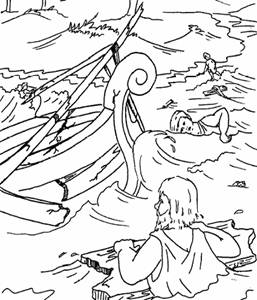 Faites à un enfant plus âgé ou à un adulte raconter ou lire le récit d’Actes 27 : 13 à 28 : 10. Cette histoire montre comment Dieu emploie son peuple pour apporter de Bonnes Nouvelles et des bénédictions au monde, même lorsque des choses mauvaises se produisent.Posez ces questions aux enfants : Comment Paul a-t-il su que les gens dans le navire ne mourraient pas dans la tempête ? [Réponse : voir Actes 27 : 23 à 25]Quel était le plan de Dieu pour Paul ? [27 : 24]Pourquoi les gens de Malte ont-ils pris Paul pour un dieu ? 
[28 : 5 à 6]De quelle façon les gens de Malte ont-il remercié Paul pour avoir guéri plusieurs malades ? [28 : 10]Comment Dieu s’est-t-il servi de quelque chose de mauvais qui est arrivé à Paul pour apporter du bien à d’autres ?
Dramatisez des parties du récit du naufrage de Paul. 
Arrangez avec le chef du culte pour que les enfants présentent ce bref drame avec l’aide de quelques adultes. Si vous n’avez pas assez d’enfants pour jouer tous les rôles, alors demandez aux enfants du voisinage d’aider. C’est une bonne manière de les aider à découvrir le Christ. Même si les enfants n’ont pas besoin d’apprendre par coeur chaque mot du dialogue, assurez-vous que chaque enfant en aura l’idée générale.Faites à des enfants plus âgés ou à des adultes jouer ces rôles : Narrateur. Récapitulez le récit et aidez les enfants à se rappeler quoi dire et faire.PaulPublius, qui a invité Paul à sa maisonFaites aux enfants en plus bas âge jouer ces rôles : Capitaine du navireMarins sur le navireLes gens de Malte autour du feuDrame, 1e partie : la Tempête Narrateur : Lisez ou racontez de mémoire la première partie du récit d’Actes 27 : 13 à 30. Dites alors : ) « Écoutez ce que crient les marins. »Marins : Criez : « Cette tempête me fait peur ! » « Nous mourrons tous ! »Narrateur : « Écoutez ce que crie Paul. »Paul : Criez : « Marins ! Ne quittez pas ce navire ! Nous survivrons tous, parce que mon Dieu m’a donné du travail à faire pour lui ! »Drame, 2e partie : Le navire se briseNarrateur : (Racontez la deuxième partie du récit, Actes 27 : 31 à 44. Dites alors : ) « Écoutez ce que crie le capitaine. »Capitaine : (Criez : ) « Le navire va couler. Saisissez une planche ! Dirigerez-vous vers la côte à la nage ! »3ème Partie : Le serpent et le feuNarrateur : Racontez la troisième partie du récit, Actes 28 : 1 à 6. Dites alors : ) « Écoutez ce que crient les gens. »Les gens près du feu : (Criez : ) « Regardez ! Un serpent venimeux a mordu Paul ! » « Paul l’a secoué dans le feu ! » « Sa main n’est pas gonflé du tout ! »Publius, : « Je m’étonne de ce que le serpent ne vous a pas fait du mal. Votre dieu est puissant. Veuillez venir à ma maison. »4ème Partie : Le père de Publius est guériNarrateur : (Racontez la quatrième partie du récit, Actes 28 : 7 à 10. Dites alors : ) « Écoutez ce que crient les habitants de Malte. »Les gens : (Criez : ) « Le dieu de Paul a guéri le père de notre chef ! » « Venez prier pour ma mère qui se trouve malade. » « Venez prier pour mon frère. »Narrateur : Annoncez que le drame est fini. Remerciez les enfants, et remerciez les adultes pour les avoir écoutés.Demandez : « Quelles sont d’autres façons dont Dieu tire du bien des événements douloureux qui nous arrivent ? » (Laissez les enfants et les adultes citer des exemples.)Arrangez avec le chef de culte pour que les enfants : Présentent ce drame aux adultes pendant la réunion de culte. Posent aux adultes les questions listées près du début de cette étude.Présentent de la poésie et toute autre chose qu’ils auront préparées.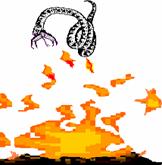 Apprenez ensemble par cœur Romans 8 : 28. Dessinez une image de serpent qui tombe dans le feu. Que les enfants plus âgés aident les plus jeunes. Faites aux enfants montrer leurs images aux adultes durant le culte et expliquer que ceci illustre comment Dieu défait Satan.Poésie. Laissez trois enfants citer ces versets du psaume 69 : 1, 9, 17.Laissez les enfants plus âgés composer un poème, une chanson ou une courte histoire, ou bien rendre témoignage de comment Dieu a une fois tiré du bien de mauvaises circonstances.Prière : « Cher Dieu, nous te faisons confiance pour apporter quelque chose de bien à partir de mauvaises choses qui arrivent à nous et à d’autres. Aidez-nous à continuer à te servir avec joie, même lorsque les choses tombent mal pour nous. Au nom de Jésus. »